PROGRAMMA SVOLTO e INDICAZIONI PER IL RECUPERODocente: CONTE MARCO	A.S. 2023/2024Disciplina: ITALIANO	Classe 3DBAMODIFICHE ALLA PROGRAMMAZIONI INIZIALE(riportare dalla relazione finale disciplina)CONOSCENZE / CONTENUTI SVILUPPATI(indicare gli argomenti trattati, suddivisi per periodo. Questa parte del modulo è utilizzabile per gli studenti con insufficienza nella disciplina ed è duplicabile per gli studenti sufficienti, qualora si intenda assegnare anche a questi ultimi attività estive specifiche)PRIMO PERIODOSECONDO PERIODOCastellanza, 07/06/2024	Firma del/i docente/i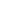 	..............................................	..............................................1) UNITÀ’ DI APPRENDIMENTO PROGRAMMATE A INIZIO ANNO MA NON AFFRONTATE, CON LE RELATIVE MOTIVAZIONINessuna 2) MODIFICHE ALLE UNITÀ’ DI APPRENDIMENTO AFFRONTATE E RELATIVE MOTIVAZIONINessunaArgomento / UdAPagine del libro / appunti per la teoriaPagine del libro / altro per gli eserciziDalle origini delle letterature europee al Duecento italianoI capitoli del volume di testo affrontati sono quelli sui seguenti argomenti: Il Medioevo latino.Società e cultura dell’età cortese.La letteratura cortese in Francia:le canzoni di gestail romanzo cortese-cavallerescola lirica provenzaleSocietà e cultura dell’età comunale.La letteratura italiana del Duecento:la poesia religiosa la poesia lirica la scuola siciliana, i rimatori siculo-toscani, il «dolce stil novo»la poesia comico-realisticaIl libro è stato integrato con schemi, riassunti, presentazioni ppt e mappe concettuali condivise su classroom e sul RE per supportare lo studio e l’esercizio domestico in maniera costante. Dante Alighieri Sia dal manuale che dal testo dedicato alla Divina Commedia, si sono trattate le seguenti parti: Dante Alighieri: la vita, cultura e pensiero di Dante, le opere in sintesi. La Vita Nuova.Lettura e analisi di brani scelti.La Commedia: caratteri strutturali, formali, culturali e filosofici.Lettura analisi di passi significativi dell’opera e/o di interi canti scelti.I testi affrontati e le relative analisi sono state caricate anche su Classroom e sul RE per garantirne l’accesso e la consultabilità anche multimediale, corredati da slide, google moduli con esercizi, quiz (kahoot, quizlet o affini), schede di approfondimento. Argomento / UdAPagine del libro / appunti per la teoriaPagine del libro / altro per gli eserciziFrancesco PetrarcaCapitoli del libro: Petrarca: la vita e le opere, la poetica petrarchesca e una nuova figura di intellettuale.Il Canzoniere: titolo, composizione e struttura, temi, lingua e stile.Lettura e analisi di liriche scelte.Vedi sopra. Giovanni BoccaccioCapitoli del libro:  Boccaccio: la vita, le fasi della produzione letteraria e le posizioni intellettuali.Il Decameron: struttura e temi, il genere e il pubblico, l’ideologia dell’opera, caratteri stilisticiLettura e analisi di novelle scelte.Vedi sopra. La civiltà umanistico-rinascimentaleCapitoli affrontati: I concetti di Umanesimo e Rinascimento; il contesto politico, socio-economico e culturale.Forme e generi principali della letteratura umanistico-rinascimentale.Esempi della produzione lirica dell’età umanisticaIl poema epico-cavalleresco in età umanisticaLudovico Ariosto: la vita, le opere minori.L’Orlando furioso: le fasi della composizione, la materia e il pubblico, struttura, temi, metrica e stile.Lettura e analisi di brani scelti.Torquato Tasso e la Gerusalemme LiberataNiccolò Machiavelli: vita, opere, pensiero politico.Il Principe: composizione, genere, struttura e contenuti.Lettura e analisi di brani scelti.Vedi sopra. 